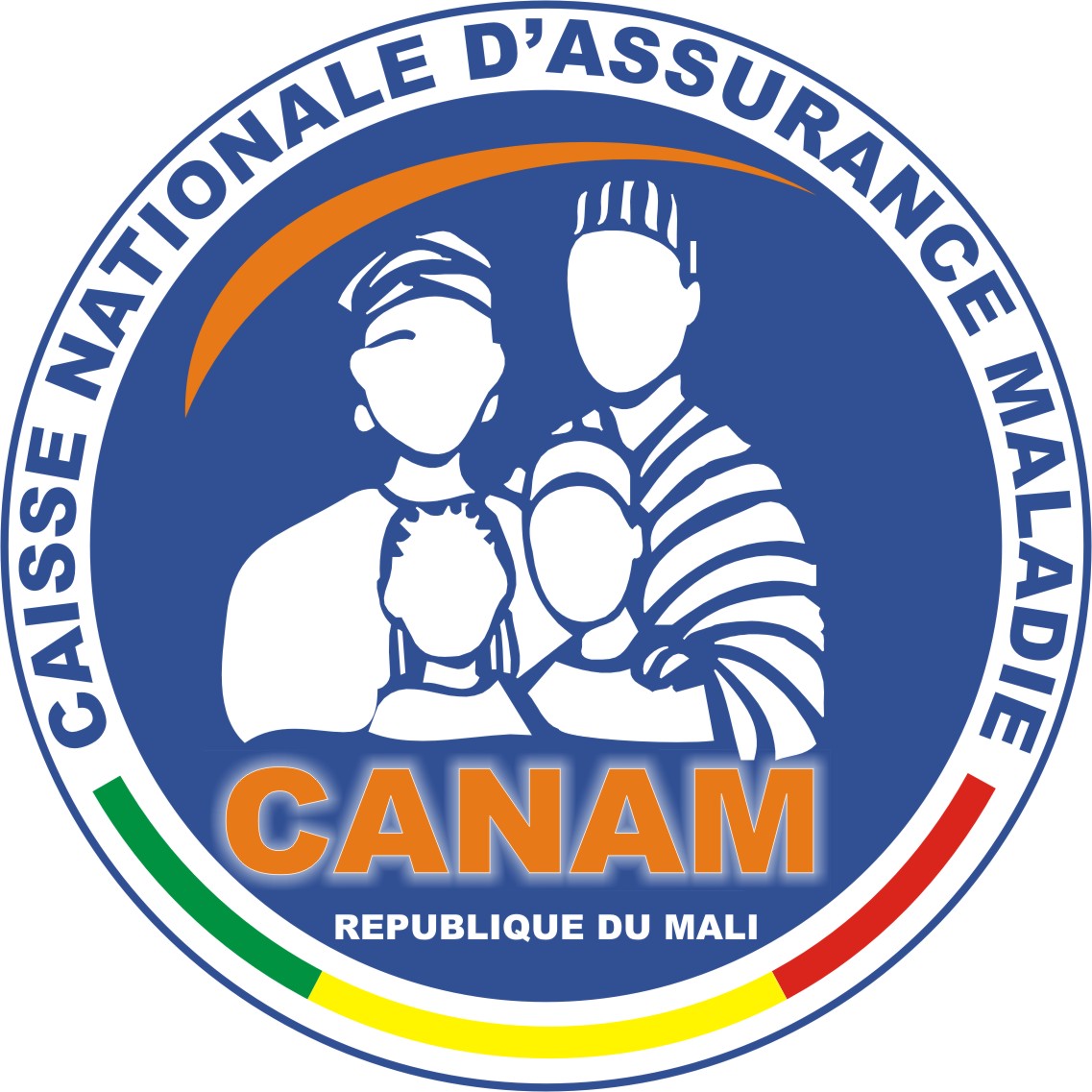 1. Modèles d’Avis d’Appel d’Offres Ouvert – Cas sans préqualificationAvis d’Appel d’Offres Ouvert (AAOO)CAISSE NATIONALE D’ASSURANCE MALADIE (CANAM)AOO N°07/MSDS/CANAM-2021Cet Avis d’appel d’offres fait suite à l’Avis Général de Passation des Marchés paru dans L’ESSOR N° 19374 du 02 avril 2021. La Caisse Nationale d’Assurance Maladie (CANAM) dispose sur fonds propres de ressources, afin de financer des activités sur son budget 2021 et a l’intention d’utiliser une partie de ces fonds pour effectuer des paiements au titre du Marché relatif à l’acquisition de rubans d’impression de cartes biométriques pour le compte de la CANAM en lot unique.La Caisse Nationale d’Assurance Maladie (CANAM) sollicite des offres fermées de la part de candidats éligibles et répondant aux qualifications requises pour l’acquisition de rubans d’impression de cartes biométriques.La passation du Marché sera conduite par Appel d’offres ouvert tel que défini dans le Code des Marchés publics à l’article 50, et ouvert à tous les candidats éligibles. Les candidats intéressés peuvent obtenir des informations auprès de la Caisse Nationale d’Assurance Maladie (CANAM), Immeuble Salia DAOU, 4ème Etage, Avenue du Mali, Hamdallaye ACI 2000 et prendre connaissance des documents d’Appel d’offres à l’adresse mentionnée ci-après : Caisse Nationale d’Assurance Maladie (CANAM), Immeuble Salia DAOU, 4ème Etage, Service Moyens Généraux.Les exigences en matière de qualifications sont : a)	Capacité financièreFournir les Bilans extraits de bilans et comptes d’exploitation 2017 ; 2018 et 2019 desquels on peut tirer un chiffre d’affaires moyens égale au montant de l’offres du soumissionnaire, certifiés par un expert-comptable agréé ou attestés par un comptable agrée inscrit au tableau de l’ordre. Sur lesdits bilans doit figurer la mention suivante apposée par le service des impôts « bilans ou extraits de bilans conformes aux déclarations souscrites au service des impôts ».Les sociétés nouvellement créées dont la date d’établissement du premier bilan n’est pas arrivée à la date de dépôt des offres sont dispensées de la production des états financiers. Afin de permettre d’apprécier leurs expériences, elles doivent fournir une attestation de disponibilité de fonds ferme ou d’engagement d’un montant de 60 000 000 F CFA.b)	Capacité technique et expérience :Avoir réalisé au moins un (1) marché similaire de fourniture de consommables informatiques d’un montant minimum de 80 000 000 FCFA TTC justifié par une attestation de bonne exécution ou le procès-verbal de réception provisoire ou définitive et la copie de la  page de garde et de la page de signature conclu avec les administrations publiques, parapubliques ou les organismes internationaux au cours des cinq (5) dernières années de 2016 à 2020 prouvant l’expérience du candidat dans l’exécution des marchés correspondants.Les sociétés nouvellement créées , pour l’appréciation des expériences, la candidature de ces sociétés doit être examinée au regard des capacités professionnelles et techniques, notamment par le biais des expériences et références obtenues par leurs dirigeants ou leurs collaborateurs ;Le soumissionnaire doit fournir la preuve écrite que les fournitures qu’il propose remplissent la (les) condition (s) d’utilisation suivante « voir le résume des spécifications techniques ». (Voir les DPAO pour les informations détaillées.) Les candidats intéressés peuvent consulter gratuitement le dossier d’Appel d’offres complet ou le retirer à titre onéreux contre paiement d’une somme non remboursable de Cent Mille (100 000) FCFA à l’adresse mentionnée ci-après : Direction de l’Administration et de la Gestion des Ressources Humaines, Caisse Nationale d’Assurance Maladie (CANAM), Immeuble Salia DAOU, 4ème Etage, Avenue du Mali, Hamdallaye ACI 2000.Les offres devront être soumises à l’adresse ci-après : Caisse Nationale d’Assurance Maladie (CANAM), Immeuble Salia DAOU, 4ème Etage, Service Moyens Généraux au plus tard le jeudi 01 juillet 2021 à 09 Heures 00 minute. Les offres remises en retard ne seront pas acceptées. Les offres doivent comprendre une garantie de soumission, d’un montant de cinq millions (5 000 000) FCFA conformément à l’article 60 du Code des marchés publics.Les Soumissionnaires resteront engagés par leur offre pendant une période de quatre-vingt-dix jours (90) à compter de la date limite du dépôt des offres comme spécifié au point 19.1 des IC et au DPAO.Les offres seront ouvertes en présence des représentants des soumissionnaires qui souhaitent assister à l’ouverture des plis le jeudi 01 juillet 2021 à 09 Heures 15 minutes à l’adresse suivante : Salle de réunion de la Caisse Nationale d’Assurance Maladie (CANAM) 3éme étage Immeuble Salia DAOU, Avenue du Mali, Hamdallaye ACI 2000, Tél. : (00223) 66 75 67 48/70 09 29 09.Bamako, le	              Le Directeur GénéralMédecin Général de Brigade Boubacar DEMBELEOfficier de l’Ordre Nationale 